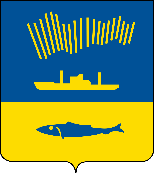 АДМИНИСТРАЦИЯ ГОРОДА МУРМАНСКАП О С Т А Н О В Л Е Н И Е                                                                                                          №  В соответствии с постановлением администрации города Мурманска      от 20.11.2023 № 4042 «О повышении заработной платы работникам муниципальных учреждений города Мурманска в 2023 году»                                       п о с т а н о в л я ю: Внести в примерное положение об оплате труда работников муниципальных бюджетных учреждений, подведомственных комитету по культуре администрации города Мурманска, утвержденное постановлением администрации города Мурманска от 26.06.2013 № 1594 (в ред. постановлений от 20.08.2013 № 2130, от 31.10.2013 № 3075, от 29.01.2014 № 178, от 16.04.2014 № 1080, от 11.03.2015 № 686, от 23.11.2015 № 3237, от 05.12.2016 № 3691, от 30.01.2017 № 207, от 28.12.2017 № 4161, от 21.05.2018 № 1410, от 31.10.2019 № 3621, от 20.10.2020 № 2415, от 13.10.2021 № 2578, от 08.11.2022 № 3464,     от 07.12.2022 № 3948), следующие изменения:1.1. Приложение № 1 к примерному положению изложить в новой редакции согласно приложению № 1 к настоящему постановлению. 1.2. Приложение № 2 к примерному положению изложить в новой редакции согласно приложению № 2 к настоящему постановлению.1.3. Приложение № 3 к примерному положению изложить в новой редакции согласно приложению № 3 к настоящему постановлению. Руководителям муниципальных учреждений, подведомственных комитету по культуре администрации города Мурманска, привести локальные нормативные акты учреждений в соответствие с настоящим постановлением.Отделу информационно-технического обеспечения и защиты информации администрации города Мурманска (Кузьмин А.Н.) разместить настоящее постановление с приложениями на официальном сайте администрации города Мурманска в сети Интернет.Редакции газеты «Вечерний Мурманск» (Хабаров В.А.) опубликовать настоящее постановление с приложениями.Настоящее постановление вступает в силу со дня официального опубликования и распространяется на правоотношения, возникшие с 01.10.2023.Контроль за выполнением настоящего постановления возложить на заместителя главы администрации города Мурманска Левченко Л.М.Глава администрации города Мурманска                                                                           Ю.В. Сердечкин